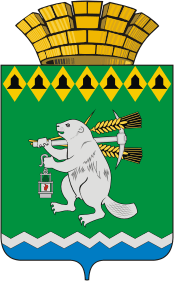 Дума Артемовского городского округаVI созыв28  заседание     РЕШЕНИЕот 28 декабря 2017 года                                                       		          № 293Об утверждении тарифов на услуги коммунальной бани, оказываемые Муниципальным унитарным предприятием Артемовского городского округа  «Люкс - сервис»В соответствии с подпунктом 3.1 Положения «О порядке установления тарифов на услуги муниципальных предприятий и муниципальных учреждений», принятого решением Думы Артемовского городского округа от 25.10.2007 № 225 (с изменениями), руководствуясь статьей 23 Устава Артемовского городского округа,Дума Артемовского городского округаРЕШИЛА:Утвердить тарифы на услуги коммунальной бани, оказываемые Муниципальным унитарным предприятием Артемовского городского округа «Люкс-сервис» (Приложение).Установить льготу на услуги коммунальной бани в размере 100% стоимости услуги следующим категориям граждан: участникам и инвалидам Великой Отечественной войны, участникам боевых действий, участникам ликвидации последствий катастрофы на Чернобыльской атомной электростанции, при предъявлении удостоверения, детям от 0 до 5 лет включительно.Решение Думы Артемовского городского округа от 26.09.2013 № 363 «Об установлении тарифов на услуги бани, оказываемые муниципальным унитарным предприятием Артемовского городского округа «Люкс-сервис» признать утратившим силу.Настоящее решение вступает в силу после его официального  опубликования   в газете «Артемовский рабочий».Настоящее решение опубликовать в газете «Артемовский рабочий»  и разместить на официальном сайте Думы Артемовского городского округа в информационно - телекоммуникационной сети Интернет.Контроль за исполнением настоящего решения выложить на постоянную комиссию по жилищно-коммунальному хозяйству.Приложение к решению Думы Артемовского городского округаот 28 декабря 2017 года № 293Тарифы на услуги коммунальной бани, оказываемые Муниципальным унитарным предприятием Артемовского городского округа «Люкс-сервис»Председатель  Думы Артемовского городского округа                              К.М. Трофимов         Глава    Артемовского городского округа                                                 А.В.Самочернов№ п/пКатегория населенияЦена услуги1. Пенсионеры, инвалиды, многодетные семьи (при предъявлении подтверждающих документов) документов)100 рублей2.    Дети в возрасте от 6 до 14 лет80 рублей3.   Иные категории, не вошедшие в п.1 и п.2150 рублей